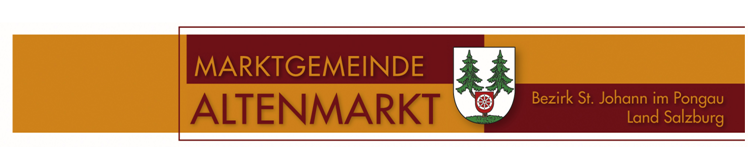 Tagesbetreuung der Marktgemeinde Altenmarkt im PongauMichael - Walchhoferstraße 8, 5541 Altenmarkt im PongauTel. 06452/20875kindergarten@altenmarkt.at, www.altenmarkt.atUID: ATU38520301Datum: ARBEITSBESTÄTIGUNGHiermit wird bestätigt, dass Frau/Herr  bei ( Name der Firma)  in folgendem Ausmaß angestellt ist:  Bitte zutreffendes ankreuzen:	Saisonstelle:	von  		bis: 	Jahresstelle:	Beginn : Angabe der Art der Beschäftigung: Angabe in Prozent oder Wochenstunden: Genaue Angabe der Wochentage und Arbeitszeit:  Es wird darauf hingewiesen, dass die oben eingetragenen Daten jederzeit überprüft werden können und bei nicht korrekten  Angaben das Betreuungsverhältnis zwischen Tagesbetreuung Altenmarkt und dem Kind der/des oben angegebenen ArbeitnehmerIn beendet werden kann.Änderungen sind daher umgehend bekannt zu geben.				Unterschrift des Arbeitgebers										(Stempel)